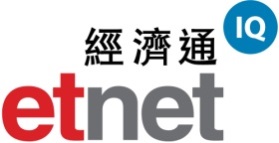 Please complete the termination form in block letters and return to Customer Service Department 7 working days prior to the expiry date of subscription period by Fax (852) 2562 4600 and, Email to cs@etnet.com.hk; or by post to Customer Service Department, ET Net Limited, Unit 1505-9, Kodak House II, 321 Java Road, North Point, Hong Kong. 請清楚填妥以下終止服務申請表格並於 服務到期日七個工作天前　傳真至 (852) 2562 4600; 或 電郵至 cs@etnet.com.hk; 或郵寄至香港北角渣華道321號柯達大廈2座1505-9室，請註明「經濟通有限公司客戶服務部收」																		  		Q1/20211.  SUBSCRIBER DETAILS 申請人資料1.  SUBSCRIBER DETAILS 申請人資料1.  SUBSCRIBER DETAILS 申請人資料1.  SUBSCRIBER DETAILS 申請人資料Subscriber Name (Mr / Mrs / Miss / Ms)申請人姓名（先生／太太／小姐／女士）：                                                                                                                                 Surname姓                      Given Name名 Name of User (Mr / Mrs / Miss / Ms) (If different from Subscriber)使用者姓名（先生／太太／小姐／女士）（如不同於申請人才須填寫）：                                                                                                                                           Surname姓                  Given Name名 Company Name (Personal application does not require to fill in this field)公司名稱（私人申請者毋須填寫此欄）               　      ：____________________________________________________________Subscriber Name (Mr / Mrs / Miss / Ms)申請人姓名（先生／太太／小姐／女士）：                                                                                                                                 Surname姓                      Given Name名 Name of User (Mr / Mrs / Miss / Ms) (If different from Subscriber)使用者姓名（先生／太太／小姐／女士）（如不同於申請人才須填寫）：                                                                                                                                           Surname姓                  Given Name名 Company Name (Personal application does not require to fill in this field)公司名稱（私人申請者毋須填寫此欄）               　      ：____________________________________________________________Subscriber Name (Mr / Mrs / Miss / Ms)申請人姓名（先生／太太／小姐／女士）：                                                                                                                                 Surname姓                      Given Name名 Name of User (Mr / Mrs / Miss / Ms) (If different from Subscriber)使用者姓名（先生／太太／小姐／女士）（如不同於申請人才須填寫）：                                                                                                                                           Surname姓                  Given Name名 Company Name (Personal application does not require to fill in this field)公司名稱（私人申請者毋須填寫此欄）               　      ：____________________________________________________________Subscriber Name (Mr / Mrs / Miss / Ms)申請人姓名（先生／太太／小姐／女士）：                                                                                                                                 Surname姓                      Given Name名 Name of User (Mr / Mrs / Miss / Ms) (If different from Subscriber)使用者姓名（先生／太太／小姐／女士）（如不同於申請人才須填寫）：                                                                                                                                           Surname姓                  Given Name名 Company Name (Personal application does not require to fill in this field)公司名稱（私人申請者毋須填寫此欄）               　      ：____________________________________________________________Postal Address郵寄地址    ：_______________________________________________________________________________________________________            _______________________________________________________________________________________________________  Country                                                   Zip / Postal Code  國家    ： ____________________________________________  郵遞區號／郵政編碼：                                        Postal Address郵寄地址    ：_______________________________________________________________________________________________________            _______________________________________________________________________________________________________  Country                                                   Zip / Postal Code  國家    ： ____________________________________________  郵遞區號／郵政編碼：                                        Postal Address郵寄地址    ：_______________________________________________________________________________________________________            _______________________________________________________________________________________________________  Country                                                   Zip / Postal Code  國家    ： ____________________________________________  郵遞區號／郵政編碼：                                        Postal Address郵寄地址    ：_______________________________________________________________________________________________________            _______________________________________________________________________________________________________  Country                                                   Zip / Postal Code  國家    ： ____________________________________________  郵遞區號／郵政編碼：                                        Mobile / Tel. No.手提 / 電話號碼：(      ) _______________________________Mobile / Tel. No.手提 / 電話號碼：(      ) _______________________________E-Mail Address電郵地址     ：_____________________________________________E-Mail Address電郵地址     ：_____________________________________________Service Package服務組合：      IQ Streaming + MQ      串流版IQ + 手機版MQ      IQ Streaming + MQ      串流版IQ + 手機版MQ       TQ Pro + MQ 強化版TQ + 手機版MQLogin ID用戶代號：_____________________________________________Login ID用戶代號：_____________________________________________Service End Date服務到期日：                                        Service End Date服務到期日：                                        2.  TERMINATION DETAILS 終止服務資料2.  TERMINATION DETAILS 終止服務資料2.  TERMINATION DETAILS 終止服務資料2.  TERMINATION DETAILS 終止服務資料Reason(s) for service termination (can choose more than one item) 終止服務之原因（可選多項）：    Product Instability (Please state                                                                                       )產品質素不穩定 （請詳列  ：                                                                                     ） Insufficient Features (Please state                                                                                     )產品功能不足夠 （請詳列   ：                                                                                    ）    Insufficient Service Support (Please state                                                                               )    支援服務不完善        （請詳列  ：                                                                              ）    Others (Please state                                                                                                )其他原因（請詳列：                                                                                              ）Reason(s) for service termination (can choose more than one item) 終止服務之原因（可選多項）：    Product Instability (Please state                                                                                       )產品質素不穩定 （請詳列  ：                                                                                     ） Insufficient Features (Please state                                                                                     )產品功能不足夠 （請詳列   ：                                                                                    ）    Insufficient Service Support (Please state                                                                               )    支援服務不完善        （請詳列  ：                                                                              ）    Others (Please state                                                                                                )其他原因（請詳列：                                                                                              ）Reason(s) for service termination (can choose more than one item) 終止服務之原因（可選多項）：    Product Instability (Please state                                                                                       )產品質素不穩定 （請詳列  ：                                                                                     ） Insufficient Features (Please state                                                                                     )產品功能不足夠 （請詳列   ：                                                                                    ）    Insufficient Service Support (Please state                                                                               )    支援服務不完善        （請詳列  ：                                                                              ）    Others (Please state                                                                                                )其他原因（請詳列：                                                                                              ）Reason(s) for service termination (can choose more than one item) 終止服務之原因（可選多項）：    Product Instability (Please state                                                                                       )產品質素不穩定 （請詳列  ：                                                                                     ） Insufficient Features (Please state                                                                                     )產品功能不足夠 （請詳列   ：                                                                                    ）    Insufficient Service Support (Please state                                                                               )    支援服務不完善        （請詳列  ：                                                                              ）    Others (Please state                                                                                                )其他原因（請詳列：                                                                                              ）Caveat :ET Net Limited reserves the right to amend the Fees and the Terms & Conditions without prior notice.Upon approval of this application, the termination will be effective from the date after the latest subscription end date.Any subscription fees paid in respect of the services provided during the subscription period shall be non-refundable and non-transferable in all circumstances.The termination is subject to ET Net Limited’s final confirmation after receipt of subscribers’ authorized signature.  Please contact Customer Service department at cs@etnet.com.hk if you have not received our confirmation within 5 WORKING DAYS from the submission date of this form.注意：《經濟通有限公司》保留一切更改服務收費以及條款及條件之權利，而毋須預先通知客戶。終止服務的申請一經批核，終止服務日以最新之服務到期日後才正式生效。不論任何情況下，所有於服務期內已繳付之有關服務費用概不退還或轉讓。終止服務之申請成功與否，將以《經濟通有限公司》於收到客戶之授權簽署後所發出之最後確認通知為準。如於遞交此表格後5個工作天內仍未收到有關通知，請電郵至 cs@etnet.com.hk 與客戶服務部聯絡。Subscriber                                               Confirmed By (ET Net Limited) 申請人  ：                                              確認人（經濟通有限公司） ：Signature                                                Signature簽署   ：                                               簽署      ：        Customer Service Dept.   Date                                                    Date日期   ： ___________________________________________   日期      ： ____________________________________________  Caveat :ET Net Limited reserves the right to amend the Fees and the Terms & Conditions without prior notice.Upon approval of this application, the termination will be effective from the date after the latest subscription end date.Any subscription fees paid in respect of the services provided during the subscription period shall be non-refundable and non-transferable in all circumstances.The termination is subject to ET Net Limited’s final confirmation after receipt of subscribers’ authorized signature.  Please contact Customer Service department at cs@etnet.com.hk if you have not received our confirmation within 5 WORKING DAYS from the submission date of this form.注意：《經濟通有限公司》保留一切更改服務收費以及條款及條件之權利，而毋須預先通知客戶。終止服務的申請一經批核，終止服務日以最新之服務到期日後才正式生效。不論任何情況下，所有於服務期內已繳付之有關服務費用概不退還或轉讓。終止服務之申請成功與否，將以《經濟通有限公司》於收到客戶之授權簽署後所發出之最後確認通知為準。如於遞交此表格後5個工作天內仍未收到有關通知，請電郵至 cs@etnet.com.hk 與客戶服務部聯絡。Subscriber                                               Confirmed By (ET Net Limited) 申請人  ：                                              確認人（經濟通有限公司） ：Signature                                                Signature簽署   ：                                               簽署      ：        Customer Service Dept.   Date                                                    Date日期   ： ___________________________________________   日期      ： ____________________________________________  Caveat :ET Net Limited reserves the right to amend the Fees and the Terms & Conditions without prior notice.Upon approval of this application, the termination will be effective from the date after the latest subscription end date.Any subscription fees paid in respect of the services provided during the subscription period shall be non-refundable and non-transferable in all circumstances.The termination is subject to ET Net Limited’s final confirmation after receipt of subscribers’ authorized signature.  Please contact Customer Service department at cs@etnet.com.hk if you have not received our confirmation within 5 WORKING DAYS from the submission date of this form.注意：《經濟通有限公司》保留一切更改服務收費以及條款及條件之權利，而毋須預先通知客戶。終止服務的申請一經批核，終止服務日以最新之服務到期日後才正式生效。不論任何情況下，所有於服務期內已繳付之有關服務費用概不退還或轉讓。終止服務之申請成功與否，將以《經濟通有限公司》於收到客戶之授權簽署後所發出之最後確認通知為準。如於遞交此表格後5個工作天內仍未收到有關通知，請電郵至 cs@etnet.com.hk 與客戶服務部聯絡。Subscriber                                               Confirmed By (ET Net Limited) 申請人  ：                                              確認人（經濟通有限公司） ：Signature                                                Signature簽署   ：                                               簽署      ：        Customer Service Dept.   Date                                                    Date日期   ： ___________________________________________   日期      ： ____________________________________________  Caveat :ET Net Limited reserves the right to amend the Fees and the Terms & Conditions without prior notice.Upon approval of this application, the termination will be effective from the date after the latest subscription end date.Any subscription fees paid in respect of the services provided during the subscription period shall be non-refundable and non-transferable in all circumstances.The termination is subject to ET Net Limited’s final confirmation after receipt of subscribers’ authorized signature.  Please contact Customer Service department at cs@etnet.com.hk if you have not received our confirmation within 5 WORKING DAYS from the submission date of this form.注意：《經濟通有限公司》保留一切更改服務收費以及條款及條件之權利，而毋須預先通知客戶。終止服務的申請一經批核，終止服務日以最新之服務到期日後才正式生效。不論任何情況下，所有於服務期內已繳付之有關服務費用概不退還或轉讓。終止服務之申請成功與否，將以《經濟通有限公司》於收到客戶之授權簽署後所發出之最後確認通知為準。如於遞交此表格後5個工作天內仍未收到有關通知，請電郵至 cs@etnet.com.hk 與客戶服務部聯絡。Subscriber                                               Confirmed By (ET Net Limited) 申請人  ：                                              確認人（經濟通有限公司） ：Signature                                                Signature簽署   ：                                               簽署      ：        Customer Service Dept.   Date                                                    Date日期   ： ___________________________________________   日期      ： ____________________________________________  FOR OFFICE USE ONLY 公司專用FOR OFFICE USE ONLY 公司專用FOR OFFICE USE ONLY 公司專用FOR OFFICE USE ONLY 公司專用Reference No參考編號   ：                                        Effective Termination Date  服務終止生效日       ：                              Reference No參考編號   ：                                        Effective Termination Date  服務終止生效日       ：                              Remarks備註   ：Remarks備註   ：